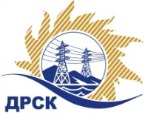 Акционерное Общество«Дальневосточная распределительная сетевая компания»ПРОТОКОЛ № 161/ПрУ-Рзаседания закупочной комиссии по аукциону в электронной форме на право заключения договора «Кредит» лот № 20701-ПРО-ПРО ДЭК-2020-ДРСККОЛИЧЕСТВО ПОДАННЫХ ЗАЯВОК НА УЧАСТИЕ В ЗАКУПКЕ: 5 (пять) заявок.КОЛИЧЕСТВО ОТКЛОНЕННЫХ ЗАЯВОК: 0 (ноль) заявок.ВОПРОСЫ, ВЫНОСИМЫЕ НА РАССМОТРЕНИЕ ЗАКУПОЧНОЙ КОМИССИИ: О рассмотрении результатов оценки заявок Участников.О признании заявок соответствующими условиям Документации о закупке.ВОПРОС № 1.  О рассмотрении результатов оценки заявок УчастниковРЕШИЛИ:Признать объем полученной информации достаточным для принятия решения.Принять к рассмотрению заявки следующих участников.ВОПРОС № 2. О признании заявок соответствующими условиям Документации о закупкеРЕШИЛИ:Признать заявки №№ 161/ПрУ-1, 161/ПрУ-2, 161/ПрУ-3, 161/ПрУ-4, 161/ПрУ-5 соответствующими условиям Документации о закупке и принять их к дальнейшему рассмотрению.Заявки участников допускаются к участию в аукционе с учетом норм п.4.14 Документации о закупке, согласно которому, в случае если Участником представлена заявка, содержащая предложение о поставке товаров иностранного происхождения или предложение о выполнении работ, оказании услуг иностранными лицами, договор с таким Участником (в случае его победы в аукционе) заключается по цене, сниженной на 15% от предложенной им в ходе аукциона цены договора.Коврижкина Е.Ю. тел. 397208г. Благовещенск«16» января 2020№п/пИдентификационный номер УчастникаДата и время регистрации заявкиРегистрационный номер участника: 161/ПрУ-111.12.2019 12:05Регистрационный номер участника: 161/ПрУ-216.12.2019 11:08Регистрационный номер участника: 161/ПрУ-316.12.2019 16:53Регистрационный номер участника: 161/ПрУ-416.12.2019 18:17Регистрационный номер участника: 161/ПрУ-516.12.2019 12:30№ п/пНаименование и адрес УчастникаДата и время регистрации заявокЦена заявки, руб. без НДС1Регистрационный номер участника: 161/ПрУ-111.12.2019 12:05180 025 600,722Регистрационный номер участника: 161/ПрУ-216.12.2019 11:08180 025 600,723Регистрационный номер участника: 161/ПрУ-316.12.2019 16:53180 025 600,724Регистрационный номер участника: 161/ПрУ-416.12.2019 18:17180 025 600,725Регистрационный номер участника: 161/ПрУ-516.12.2019 12:30180 025 600,72Секретарь Закупочной комиссии  1 уровня АО «ДРСК»____________________М.Г. Елисеева